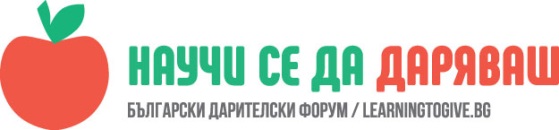 УРОК: Деца помагат на деца!Посещение на дом за деца с увреждания!Пенка Цолова, преподавател в СУ „Д.Дебелянов“, град БеленеЧасът е проведен в „7 а“ клас на 05.04.2018 г.„Никой не може да направи всичко, но всеки може да направи нещо“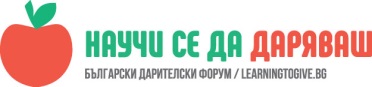 -Учениците да проявят съпричастност и доброволно да отдадат своето време,умения и средства за другите.- Учениците да проявят разбиране към нуждите на деца от дом с увреждания.-Да се формират сред учениците умения за слушане и разбиране на другите. ОписаниеВеликден! С учениците от класа чакахме с нетърпение тези красиви и светли празници.Решихме точно на Велики четвъртък да посетим дом за деца с увреждания град Пордим.Всички участваха още от началото на учебната година:събирахме дрехи,обувки,играчки,книги,помагала.От проведения базар на празника на училището събрахме пари с които купихме хранителни продукти за дома!Домът на Радостина беше определен за събиране на помощите.Пристигнахме в дома към 13 часа и останахме изненадани –децата ни чакаха с нетърпение!Беше им казано ,че ще имат дарители-деца от град Белене.Поканиха ни в общо помещение ,което беше доста добре обзаведено,украсено с направени от децата украси.Запознахме се с всяко дете.Разходиха ни из помещенията в които живеят.Доста добре поддържани стаи и обстановка.Всички деца са с увреждания и заболявания-изоставени от родителите поради здравословни проблеми.”Трудно се намират осиновители”-ни разказа директорката на дома госпожа Крумова. Всички си харесахме Радостин,усмихнат,контактен и доста приказлив!В стаята му имаше посадени домати и боб с които се гордееше! Имаше и деца ,които трудно говореха!Персоналът от мъже и жени ,явно отдали живота си на това да се грижат за децата от дома ни показаха че заедно са боядисвали яйцата за Велик ден ,преди два дни са засаждали картофи Радостин ни покани заедно да ги опитаме като станат за ядене!Силно ме впечатли Марин,който ме попита дали му носим обувки.Направихме си снимки с децата,те позираха доста активно!Учениците,които водех бяха доста впечатлени-за първи път посещаваха дом с изоставени деца!Те им разказваха за тяхното ежедневие и живота им в училище!Учениците ясно осъзнаха ,че тези деца  не могат да посрещнат основните си нужди,някой деца нямат дрехи и обувки по мярка.Тези деца,не могат да си позволяват това от което те са задоволени.Директорката им разказа,че те нямат телефони,лаптопи,това без които другите деца немогат,защото няма на кого да се обадят , а и трудно някой биха боравили с тях.Учениците осъзнаха условията в които те живеят и тези в дома!Решиха,че ще продължават да помагат ,да даряват ,а при празници на класа и училището ще каним тези,които са добре здравословно за да разнообразим ежедневието им.„Чувствам се горда ,че помогнах на децата”„Да правим добро означава ,че сме добри хора!Идеи за надграждане- Продължаваме да събираме дрехи,обувки,книжки и играчки!